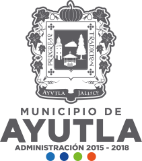 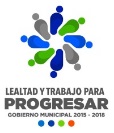 ACTA DÉCIMA NOVENA DE ACTIVIDADES DE LA REGIDURÍA DE ECOLOGÍA y PARQUES Y JARDINES DEL MUNICIPIO DEAYUTLA, JALISCO. 2015-2018.	En Ayutla, Jalisco, a 25 veinticinco de mayo de 2017 dos mil diez y siete, la que suscribe C. María Guadalupe Chávez Murguía, Regidora a cargo de la Comisión Edilicia de ECOLOGÍA y PARQUES Y JARDINES, me entreviste con la brigada de jardineros y encargados del mantenimiento de los parques, para constatar los avances y el cuidado de áreas verdes y de recreación Municipal, quienes me informan que se está trabajando arduamente en el mantenimiento de los jardines y en la poda de maleza y de los pastos de nuestros parques.Seguimos dando mantenimiento a los árboles plantados en los ingresos del pueblo, a los jardines municipales, a los parques y en general a todas las áreas verdes municipales.Tuve una reunión con el jefe de bomberos para verificar los avances en cuanto a las brigadas de prevención y combate de incendios, ya que estamos precisamente en la temporada de calor extremo y de que los riesgos de incendios sean mayores. A lo que me informan que se han combatido una muy significativa cantidad de incendios, en su mayoría causados por agricultores que desean quemar la maleza que evita que sus potreros estén listos para la siembra, pero que debido a los fuertes vientos, se ha perdido el control, causando daños a los alambrados. En cuanto a la brigada de Aseo público se les insiste en la recolección de basura de manera expedita y oportuna. Y comunicarles a los usuarios los horarios de servicio para evitar que saquen los desechos la noche anterior y que los perros rompan las bolsas y desperdiguen la basura. De igual manera, reconocer la gran labor realizada por la brigada de Parques y Jardines, así como de los desmontadores.Sin más que informar, me propongo continuar investigando la problemática ecológica de nuestro Municipio, así como los medios óptimos para su solución.A T E N T A M E N T E“Lealtad y Trabajo para progresar”_____________________________________C. MARÍA GUADALUPE CHÁVEZ MURGUÍARegidora de Ecología____________________________		_____________________________C. LIC. MARTÍN MACEDO VARGAS			C. LUIS IVAN CIANCA MARTÍNEZOFICIAL MAYOR					PROTECCIÓN CIVIL Y BOMBEROS___________________________________		__________________________________C. JOSÉ ALFREDO PELAYO GRADILLA		C. DANIEL ALVARADO ESTRADAENCARGADO DE ECOLOGIA 				PARQUES Y JARDINESY ASEO PÚBLICOLa presente hoja de firmas corresponde al Acta de Trabajo de la Regiduría de Ecología y de Parques y Jardines de Ayutla, Jalisco 2015-2018. 